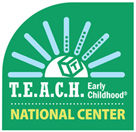 T.E.A.C.H. Early Childhood® National Center 2017 Symposium Sponsorship Options T.E.A.C.H. Early Childhood National Center (National Center) supports a national network of 30 state/district-based T.E.A.C.H. Early Childhood (T.E.A.C.H.) and Child Care WAGE$ (WAGE$) Programs serving more than 18,000 early educators annually and informs an expansive network of early childhood partners, policy makers and funders working to advance the education, compensation and retention of the early care and education workforce.  The National Center’s annual symposium is a two-day boutique, national conference for an average of 200 participants including Program staff, state and national partners, higher education and ECE national experts.  Sponsors may choose individual options or one of the packages of items, which allows for greater recognition and savings.  Package #1 is available to 1 or 2 different sponsors, as there are two different luncheons.  2017 T.E.A.C.H. Early Childhood National Center Symposium Sponsorship OptionsLogo Placement on MaterialsYour company/organization logo will be featured prominently on materials developed for print and online distribution associated with selected venues, publications or tools chosen from the Sponsor Options Chart. Verbal AcknowledgementYour company/organization will be acknowledged verbally by the Center Executive Director at the opening of one or more selected events chosen from the Sponsor Options Chart.Sponsor IntroductionYour company/organization will be provided with up to 5 minutes to introduce your products and/or services during the opening of one or more selected events chosen from the Sponsor Options Chart.Plenary SessionYour provided company/organization materials will be placed in participant seating for the opening of the Plenary Session of one or more selected events chosen from the Sponsor Options Chart.Keynote AddressYour provided company/organization materials will be placed in participant seating during one or more selected events chosen from the Sponsor Options Chart.Networking SessionYour provided company/organization materials will be displayed on a provided table during chosen networking sessions and table top tents of one or more selected events chosen from the Sponsor Options Chart.LuncheonsYour company/organization logo will be included in one or more of the chosen event programs and table top tents with your company logo will be displayed on luncheon tables during one or more selected events chosen from the Sponsor  Options Chart.Break StationYour company/organization logo will be included in the event program and table top tents with your company logo will be displayed during the breaks associated with one or more selected events chosen from the Sponsor Options Chart Exhibit and Product DistributionYour company/organization materials will be displayed on a provided table, which may or may not be hosted by a company representative during one or more selected events chosen from the Sponsor Options Chart.Website ExposureYour company/organization logo will be displayed on the home page and sponsorship sections of the Center’s national website. National Symposium Sponsorship OptionsCostPackage#1Package#2Package#3Package#4Package#5Package#6Logo Placement on Materials$2,250$2,250$2,250$2,250$2,250$2,250Verbal Acknowledgement $500$500$500$500Sponsor Introduction$1,500$1,500$1,500Plenary Session $1,500$1,500Keynote Address$1,500$1,500Networking Session$750$750Luncheon #1$2,500$2,500Luncheon #2$2,500Break Station$750Exhibit & Product Distribution$950$950$950Package Cost$5,500$4,575$3,750$3,075$2,875$1,275SAVINGS!$750$675$500$425$325$175